Міністерство освіти і науки УкраїниУманський державний педагогічний університет імені Павла Тичини«ЗАТВЕРДЖЕНО»Голова приймальної комісіїпроф. Безлюдний О.І.________________________«___» ________________ 2020 р.ПРОГРАМА ВСТУПНОГО ВИПРОБУВАННЯ «Методика викладання англійської мови»ОС Магістрна основі ОС бакалавр, магістр, ОКР спеціалістз нормативним терміном навчання 1р. 4 м.Освітня програма: ОПП Середня освіта (Мова і література (англійська, іспанська))Спеціальність 014.021 Середня освіта (Англійська мова і література) (денна форма навчання)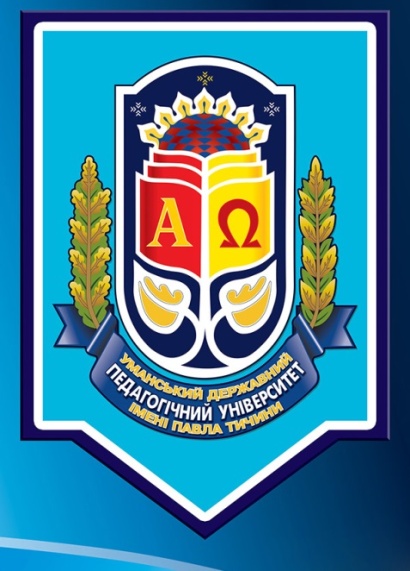 Умань – 2020ПОЯСНЮВАЛЬНА ЗАПИСКАВступне випробування з методики викладання англійської мови до магістратури має на меті визначення рівня методичної підготовки абітурієнтів до реалізації професійних функцій учителя / викладача англійської мови. Програма включає три завдання. Перше та друге завдання – теоретичне питання з курсу методики навчання англійської мови. Друге завдання – розробка фрагменту уроку з формування мовної (фонетичної, лексичної, граматичної) та мовленнєвої компетентності (в аудіюванні, читанні, говорінні, письмі).У процесі відповіді абітурієнт повинен продемонструвати сформованість методичної складової професійної компетентності вчителя іноземної мови, зокрема: концептуальної  – розуміння теоретичних основ професійної діяльності; інструментальної – володіння базовими професійними вміннями; інтегрованої – здатність поєднати теорію і практику під час вирішення професійних проблем. Крім того, абітурієнт повинен продемонструвати сформованість гностичних, конструктивно-планувальних, рефлексивних, проектувальних та комунікативно-навчальних умінь.Програма укладена  відповідно до типової навчальної програми з методики навчання  англійської мови у закладах загальної середньої освіти та з урахуванням сучасних вимог до методичної підготовки вчителя / викладача  англійської  мови. Вступне випробування проводиться англійською мовою. За бажанням абітурієнт може складати вступне випробування державною мовою.КРИТЕРІЇ ОЦІНЮВАННЯ знань і вмінь абітурієнтівСТРУКТУРА ОЦІНКИПитання екзаменаційного білета оцінюється за шкалою від 0 до 200 балів. Загальна оцінка за вступне випробування визначається як середнє арифметичне оцінок за кожне питання поділене на кількість питань екзаменаційного білету.ЗМІСТ ПРОГРАМИ МЕТОДИКА ВИКЛАДАННЯ АНГЛІЙСЬКОЇ МОВИТеоретична частина Speak on the main principles and features of CLT; teacher’s and students’ roles.Speak on the classroom management issues: giving instructions, setting up different interaction patterns, justified use of L1, a proper balance between teacher talk and student talk.Speak on approaches (deductive, inductive/ discovery) and techniques for presenting grammar.Speak on the sequence of activities for teaching grammar in context.Speak on different techniques for presenting vocabulary.Speak on the vocabulary practice, different activities for practising vocabulary and their sequence.Speak on listening purposes and strategies and their correlation.Speak on the stages of the listening class, their main purposes and activities used on each stage.Speak on the types of speaking activities and the criteria for assessing a free speaking activity. Speak on the reading sub-skills and their realisation in a lesson with the focus of reading Speak about the skill of writing: the key features of writing (in comparison with speaking), purposes for writing: “writing-for-writing“ and “writing-for-learning”. Speak about the product (writing models and frames) and process (stages and sub-skills) approaches to teaching writing.Speak about main components of a lesson plan (front/cover page and procedure page); the differences between aims, purposes, objectives, and outcomes in teaching planning Speak about forward, central and backward design approaches to lesson planning; point out the benefits of the backward design approach. Speak about the main stages of the lesson and their aims; the use of general learning principles in planning a lesson. Speak about the contemporary approaches to lesson planning: PPP, TTT, ESA, LMF; their key features and recommendations for use. Speak on procedures and principles for materials evaluation and selection. Speak on authentic materials and authentic tasks; the characteristics of an authentic task. Speak on techniques of adaptation of materials. Speak on types of and requirements for supplementary materials. Speak on different types of mistakes: mistakes of meaning and mistakes of form and their types (‘slips’, ‘errors’ and ‘attempts’); the importance of mistakes. Speak on the notion of correction and its types; advantages and disadvantages of the types of correction; interrelation between correction, fluency and accuracy.  Speak on the notion of the feedback in the language classroom, its types and ways of giving feedback effectively. Speak on use of the immediate and delayed speaking correction techniques during accuracy and fluency development activities. Speak on correction techniques for dealing with errors in writing, their strengths and weaknesses. Speak on the notion of assessment, its types and their basic characteristics, CEFR and language levels and their importance for assessment. Speak on the notions of testing and test; main types of tests and basic principles of language assessment and testing.Speak on the notion of intercultural competence; different techniques for developing intercultural competence in EL classes.Speak on the usage of social networking sites, Blogs, wikis etc. in language teaching.Comment on contemporary approaches and methods for teaching English to young learners.Практична частина Design a sequence of activities on teaching grammar in context from controlled to free practice activity.  The grammar theme is “Present Continuous”. The students are in the 3rd form. Justify your choice.Design a sequence of activities on teaching grammar in context from controlled to free practice activity.  The grammar theme is “Present Simple”. The students are in the 3rd form. Justify your choice.Design a sequence of activities on teaching grammar in context from controlled to free practice activity.  The grammar theme is “Present Continuous”. The students are in the 8th form. Justify your choice.Design a sequence of activities on teaching grammar in context from controlled to free practice activity.  The grammar theme is “Present Simple”. The students are in the 8th form. Justify your choice.Design a sequence of activities on teaching grammar in context from controlled to free practice activity.  The grammar theme is “Present Simple”. The students are in the 10th form. Justify your choice.Design a sequence of activities on teaching grammar in context from controlled to free practice activity.  The grammar theme is “Present Continuous”. The students are in the 10th form. Justify your choice.Design a sequence of activities on developing reading comprehension at each stage on a given text. Justify your choice.Design a sequence of activities on developing reading comprehension at each stage on a given text. Justify your choice.Design a sequence of activities on developing reading comprehension at each stage on a given text. Justify your choice.Design a sequence of activities on developing reading comprehension at each stage on a given text. Justify your choice.Design a sequence of activities on developing reading comprehension at each stage on a given text. Justify your choice.Design a sequence of activities on developing reading comprehension at each stage on a given text. Justify your choice.Design a sequence of activities on teaching speaking from controlled to free practice activity. Justify your choice. The topic is “Environmental Protection”.Design a sequence of activities on teaching speaking from controlled to free practice activity. Justify your choice. The topic is “Everyday activities”. Design a sequence of activities on teaching speaking from controlled to free practice activity. Justify your choice. The topic is “Culture in the UK”. Design a sequence of activities on teaching speaking from controlled to free practice activity. Justify your choice. The topic is “Culture in Ukraine”. Design a sequence of activities on teaching speaking from controlled to free practice activity. Justify your choice. The topic is “Music”.Design a sequence of activities on teaching speaking from controlled to free practice activity. Justify your choice. The topic is “Medicine”. Design a sequence of activities on developing listening skills at each stage on a given text. Justify your choice. Design a sequence of activities on developing listening skills at each stage on a given text. Justify your choice. Design a sequence of activities on developing listening skills at each stage on a given text. Justify your choice. Design a sequence of activities on developing listening skills at each stage on a given text. Justify your choice. Design a sequence of activities on developing listening skills at each stage on a given text. Justify your choice. Design a sequence of activities on developing listening skills at each stage on a given text. Justify your choice. Design a sequence of activities on teaching vocabulary in context. The topic is “Sport”. Justify your choice. Design a sequence of activities on teaching vocabulary in context. The topic is “Travelling”. Justify your choice. Design a sequence of activities on teaching vocabulary in context. The topic is “Meals”. Justify your choice. Design a sequence of activities on teaching vocabulary in context. The topic is “My working Day”. Justify your choice. Design a sequence of activities on teaching vocabulary in context. The topic is “Cinema”. Justify your choice. Design a sequence of activities on teaching vocabulary in context. The topic is “Hobbies”. Justify your choice. Розмовні ситуації з іспанської мови1. La familia.2. La vida estudiantil.3. Casa de mi sueño.4. Las estaciones del año.5. La comida española.6. Describir las personas: el retrato de un amigo mío.7. La universidad donde estudio.8. Los supermercados, las tiendas, las compras etc.9. El sistema educativo de España.10. Las fiestas españolas.11. El ocio.12. Mi habitación.13. Mi amigo.14. Mi rutina diaria.15. Mis aficiones.16. España.17. La capital de España.18. Los mejores lugares turísticos de España.19. El tiempo, fenómenos de la naturaleza.20. En el restaurante.21. Las mascotas, los animales domésticos etc.22. Las lenguas extranjeras.23. Soy estudiante de la Facultad de Lenguas Extranjeras.24. Visitar al médico.25. El deporte.26. El viaje.27. Las vacaciones.28. Mi ciudad natal.29. Los platos típicos españoles.30. Las fiestas nacionales de España.РЕКОМЕНДОВАНА ЛІТЕРАТУРАЗагальноєвропейські Рекомендації з мовної освіти: вивчення, викладання, оцінювання / Наук. ред. укр. вид. – док. пед. наук, проф. С.Ю. Ніколаєва. – К.: Ленвіт, 2003. –  273 с.  Методика навчання іноземних мов у середніх навчальних закладах: Підручник. – К.: Ленвіт, 1999. – 320 с.Brown, H. Douglas (2000). Principles of Language Learning and Teaching. Longman: San Francisco State University. Brown, S. (2007) Teaching Listening. Cambridge: Cambridge University Press.Harmer, J. (2007) How to Teach English: An Introduction to the Practice of English Language Teaching. Harlow: Pearson Longman. 2nd edition.Littlewood, W. (1981) Communicative Language Teaching: An Introduction (Cambridge Language Teaching Library). Cambridge: Cambridge University PressNunan, D. (1989) Designing Tasks for the Communicative Classroom (Cambridge Language Teaching Library). Cambridge: Cambridge University PressNuttall, Ch. (2005) Teaching Reading Skills in a Foreign Language. Macmillan Books for teachers.Tomlinson, B. (ed.) (2011) Materials Development in Language Teaching. Cambridge: Cambridge University Press. 2nd edition.Wilson, J.J. (2008) How to Teach Listening. Pearson Education Limited.Обговорено і затверджено на засіданні кафедри англійської мови та методики її навчання (Протокол № 7 від  20.02.2020 року), кафедри теорії та практики іноземних мов (Протокол № 7 від 13 лютого 2020 року).Голова фахової атестаційної комісії				Я.В. БондарукРівеньРівеньБалиХарактеристика усних відповідейНе склавНе склав0 – 99Абітурієнт непослідовно і невпевнено відповідає на запитання, за допомогою екзаменатора відтворює лише основні положення, знає окремі фрагменти; що складають незначну частину матеріалу. Відповідь абітурієнта не відповідає змісту питання, основні проблеми не визначені та не розкриті. СклавПочатковий100Абітурієнт виявляє задовільні знання навчальної програми; частково допускає методичні помилки при вирішенні педагогічної ситуації, що свідчать про неглибоке засвоєння теоретичних понять, та створює певні труднощі правильного застосування при вирішенні практичного завдання; непослідовно і невпевнено відповідає на запитання, відтворює лише основні положення, знає окремі фрагменти; що складають незначну частину матеріалу. Відповідь абітурієнта частково відповідає змісту питання, основні проблеми частково визначені та розкриті. Абітурієнт демонструє задовільний рівень сформованості методичної компетентності при розробці фрагменту заняття на запропоновану тему; має труднощі при плануванні фрагменту,  запропоновані ним вправи та завдання лише частково відповідають віковій категорії учнів та є методично недоцільними. Абітурієнт дає елементарну оціночну інформацію, відображаючи власну точку зору, майже не користується методичною термінологією, його запас методичних термінів обмежений. Абітурієнт спроможний відповісти на додаткові елементарні запитання.СклавПочатковий101 – 109Абітурієнт виявляє поверхові знання навчальної програми; допускає певні методичні помилки при вирішенні педагогічної ситуації, що свідчать про недостатньо глибоке засвоєння теоретичних понять, та спричинює труднощі їх правильного застосування при вирішенні практичного завдання; послідовно і впевнено відповідає на запитання, відтворює основні положення; що складають достатню частину матеріалу. Відповідь абітурієнта відповідає змісту питання, основні проблеми визначені та логічно обгрунтовані. Абітурієнт демонструє задовільний рівень сформованості методичної компетентності при розробці фрагменту заняття на запропоновану тему; має труднощі при плануванні фрагменту,  запропоновані ним вправи та завдання частково не відповідають віковій категорії учнів та є методично доцільними. Доказовість викладу матеріалу і самостійні міркування присутні. Абітурієнт у достатній мірі користується методичною термінологією, його запас методичних термінів мінімальний. Абітурієнт спроможний відповісти на додаткові запитання з допомогою екзаменатора.СклавПочатковий110 – 119Абітурієнт виявляє поверхові знання навчальної програми; допускає певні методичні помилки при вирішенні педагогічної ситуації, що свідчать про недостатньо глибоке засвоєння теоретичних понять, проте уможливлює їх правильне застосування при вирішенні практичного завдання; послідовно і впевнено відповідає на запитання, відтворює основні положення, знає окремі фрагменти; що складають значну частину матеріалу. Відповідь абітурієнта відповідає змісту питання, основні проблеми визначені та розкриті за допомогою екзаменатора. Абітурієнт демонструє задовільний рівень сформованості методичної компетентності при розробці фрагменту заняття на запропоновану тему; має труднощі при плануванні фрагменту,  запропоновані ним вправи та завдання відповідають віковій категорії учнів та є методично доцільними. Доказовість викладу матеріалу і самостійні міркування присутні. Абітурієнт частково користується методичною термінологією, його запас методичних термінів достатній. Абітурієнт спроможний відповісти на додаткові запитання з допомогою екзаменатора.СклавСередній120 – 129Абітурієнт  виявляє знання і розуміння основних положень з навчальної дисципліни, але допускає значні методичні помилки при вирішенні педагогічної ситуації, що свідчать про недостатньо глибоке засвоєння теоретичних понять, та унеможливлює їх правильне застосування при вирішенні практичного завдання. Абітурієнт частково розкриває питання при допомозі викладача. Основні проблеми визначені нечітко, розкриті лише частково і без належної глибини. Абітурієнт демонструє задовільний рівень сформованості методичної компетентності при розробці фрагменту заняття на запропоновану тему, запропоновані ним вправи та завдання не зовсім відповідають структурі та віковій категорії учнів. Абітурієнт викладає матеріал, майже не аргументуючи методичні положення, нечітко висловлює свою точку зору, не наводить власні приклади; володіє обмеженим запасом методичних термінів та допускає значну кількість термінологічних помилок, що ускладнює розуміння змісту викладеного.СклавСередній130 – 139Абітурієнт  виявляє знання і розуміння основних положень з навчальної дисципліни, але допускає значні методичні помилки при вирішенні педагогічної ситуації, що свідчать про недостатньо глибоке засвоєння теоретичних понять, та унеможливлює їх правильне застосування при вирішенні практичного завдання. Абітурієнт частково розкриває питання при допомозі викладача. Основні проблеми визначені нечітко, розкриті лише частково і без належної глибини. Абітурієнт демонструє задовільний рівень сформованості методичної компетентності при розробці фрагменту заняття на запропоновану тему, запропоновані ним вправи та завдання не зовсім відповідають структурі та віковій категорії учнів. Абітурієнт викладає матеріал, майже не аргументуючи методичні положення, нечітко висловлює свою точку зору, не наводить власні приклади; володіє обмеженим запасом методичних термінів та допускає значну кількість термінологічних помилок, що ускладнює розуміння змісту викладеного.СклавСередній140 – 149Абітурієнт  виявляє знання і розуміння основних положень з навчальної дисципліни, але допускає значні методичні помилки при вирішенні педагогічної ситуації, що свідчать про недостатньо глибоке засвоєння теоретичних понять, та унеможливлює їх правильне застосування при вирішенні практичного завдання. Абітурієнт частково розкриває питання при допомозі викладача. Основні проблеми визначені нечітко, розкриті лише частково і без належної глибини. Абітурієнт демонструє задовільний рівень сформованості методичної компетентності при розробці фрагменту заняття на запропоновану тему, запропоновані ним вправи та завдання не зовсім відповідають структурі та віковій категорії учнів. Абітурієнт викладає матеріал, майже не аргументуючи методичні положення, нечітко висловлює свою точку зору, не наводить власні приклади; володіє обмеженим запасом методичних термінів та допускає значну кількість термінологічних помилок, що ускладнює розуміння змісту викладеного.СклавДостатній150 – 159Абітурієнт ґрунтовно та послідовно викладає навчально-науковий матеріал у хорошій мовній формі; проте у відповіді є поодинокі недоліки в послідовності викладу матеріалу. Абітурієнт  обізнаний з теоретичними підходами і класифікаціями та вміло аплікує  теоретичні знання при вирішенні конкретних практичних завдань, логічно і послідовно обґрунтовує свої думки;  не підкріплює теоретичні знання прикладами із практики викладання мови.Абітурієнт демонструє достатній рівень сформованості методичної компетентності при розробці фрагменту заняття на запропоновану тему, пропонує цікаві завдання, логічно їх вибудовує відповідно до структури та вікової категорії учнів; вміє застосовувати теоретичні знання, власний педагогічний досвід та навчальні матеріали при вирішенні конкретних методичних завдань. Абітурієнт викладає матеріал, в основному аргументуючи методичні положення, виражає свою точку зору з проблеми, що обговорюється. В основному правильно використовує методичну термінологію. Має місце невелика кількість термінологічних помилок, які не перешкоджають розумінню змісту викладеного.СклавДостатній160 – 169Абітурієнт ґрунтовно та послідовно викладає навчально-науковий матеріал у хорошій мовній формі; проте у відповіді є поодинокі недоліки в послідовності викладу матеріалу. Абітурієнт  обізнаний з теоретичними підходами і класифікаціями та вміло аплікує  теоретичні знання при вирішенні конкретних практичних завдань, логічно і послідовно обґрунтовує свої думки;  не підкріплює теоретичні знання прикладами із практики викладання мови.Абітурієнт демонструє достатній рівень сформованості методичної компетентності при розробці фрагменту заняття на запропоновану тему, пропонує цікаві завдання, логічно їх вибудовує відповідно до структури та вікової категорії учнів; вміє застосовувати теоретичні знання, власний педагогічний досвід та навчальні матеріали при вирішенні конкретних методичних завдань. Абітурієнт викладає матеріал, в основному аргументуючи методичні положення, виражає свою точку зору з проблеми, що обговорюється. В основному правильно використовує методичну термінологію. Має місце невелика кількість термінологічних помилок, які не перешкоджають розумінню змісту викладеного.СклавДостатній170 – 179Абітурієнт ґрунтовно та послідовно викладає навчально-науковий матеріал у хорошій мовній формі; проте у відповіді є поодинокі недоліки в послідовності викладу матеріалу. Абітурієнт  обізнаний з теоретичними підходами і класифікаціями та вміло аплікує  теоретичні знання при вирішенні конкретних практичних завдань, логічно і послідовно обґрунтовує свої думки;  підкріплює теоретичні знання прикладами із практики викладання мовиАбітурієнт демонструє достатній рівень сформованості методичної компетентності при розробці фрагменту заняття на запропоновану тему, пропонує цікаві завдання, логічно їх вибудовує відповідно до структури та вікової категорії учнів; вміє застосовувати теоретичні знання, власний педагогічний досвід та навчальні матеріали при вирішенні конкретних методичних завдань. Абітурієнт викладає матеріал, в основному аргументуючи методичні положення, виражає свою точку зору з проблеми, що обговорюється. В основному правильно використовує методичну термінологію. Має місце невелика кількість термінологічних помилок, які не перешкоджають розумінню змісту викладеного.СклавВисокий180 – 189Абітурієнт ґрунтовно, повно та послідовно викладає навчально-науковий матеріал у бездоганній мовній формі; виявляє повне розуміння матеріалу, обізнаний з теоретичними підходами і класифікаціями та вміло аплікує  теоретичні знання при вирішенні конкретних практичних завдань, логічно і послідовно обґрунтовує свої думки;  підкріплює теоретичні знання прикладами із практики викладання мови.Абітурієнт демонструє високий рівень сформованості методичної компетентності при розробці фрагменту заняття на запропоновану тему, пропонує цікаві завдання, логічно їх вибудовує відповідно до структури та вікової категорії учнів; вміє застосовувати теоретичні знання, власний педагогічний досвід та навчальні матеріали при вирішенні конкретних методичних завдань. Демонструє високий рівень доказовості викладу матеріалу з питання, вміння виразити свою точку зору з проблеми, що обговорюється; вільно і коректно користується методичною термінологією, володіє повним запасом методичних термінів..СклавВисокий190 – 199Абітурієнт ґрунтовно, повно та послідовно викладає навчально-науковий матеріал у бездоганній мовній формі; виявляє повне розуміння матеріалу, обізнаний з теоретичними підходами і класифікаціями та вміло аплікує  теоретичні знання при вирішенні конкретних практичних завдань, логічно і послідовно обґрунтовує свої думки; підкріплює теоретичні знання прикладами із практики викладання мови.Абітурієнт демонструє високий рівень сформованості методичної компетентності при розробці фрагменту заняття на запропоновану тему, пропонує цікаві завдання, логічно їх вибудовує відповідно до структури та вікової категорії учнів; вміє застосовувати теоретичні знання, власний педагогічний досвід та навчальні матеріали при вирішенні конкретних методичних завдань. Демонструє високий рівень доказовості викладу матеріалу з питання, вміння виразити свою точку зору з проблеми, що обговорюється; вільно і коректно користується методичною термінологією, володіє повним запасом методичних термінів.СклавВисокий200Абітурієнт ґрунтовно, повно та послідовно викладає навчально-науковий матеріал у бездоганній мовній формі; виявляє повне розуміння матеріалу, обізнаний з теоретичними підходами і класифікаціями та вміло аплікує  теоретичні знання при вирішенні практичних завдань, логічно і послідовно обґрунтовує свої думки.Абітурієнт демонструє високий рівень сформованості методичної компетентності при розробці фрагменту заняття на запропоновану тему, пропонує цікаві завдання, логічно їх вибудовує відповідно до структури та вікової категорії учнів; вміє застосовувати теоретичні знання, власний педагогічний досвід та навчальні матеріали при вирішенні конкретних методичних завдань. Демонструє високий рівень доказовості викладу матеріалу з питання, вміння виразити свою точку зору з проблеми, що обговорюється; вільно і коректно користується методичною термінологією, володіє повним запасом методичних термінів